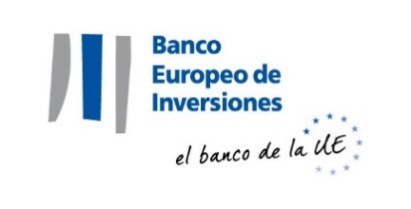 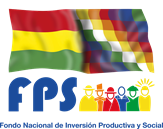 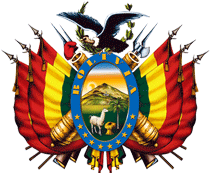 CONVOCATORIAFONDO NACIONAL DE INVERSIÓN PRODUCTIVA Y SOCIALSe convoca públicamente a presentar su postulación para el proceso detallado a continuación:Se convoca públicamente a presentar su postulación para el proceso detallado a continuación:Se convoca públicamente a presentar su postulación para el proceso detallado a continuación:Se convoca públicamente a presentar su postulación para el proceso detallado a continuación:Se convoca públicamente a presentar su postulación para el proceso detallado a continuación:Se convoca públicamente a presentar su postulación para el proceso detallado a continuación:Se convoca públicamente a presentar su postulación para el proceso detallado a continuación:Se convoca públicamente a presentar su postulación para el proceso detallado a continuación:Se convoca públicamente a presentar su postulación para el proceso detallado a continuación:Se convoca públicamente a presentar su postulación para el proceso detallado a continuación:Se convoca públicamente a presentar su postulación para el proceso detallado a continuación:Se convoca públicamente a presentar su postulación para el proceso detallado a continuación:Se convoca públicamente a presentar su postulación para el proceso detallado a continuación:Se convoca públicamente a presentar su postulación para el proceso detallado a continuación:Se convoca públicamente a presentar su postulación para el proceso detallado a continuación:Se convoca públicamente a presentar su postulación para el proceso detallado a continuación:Se convoca públicamente a presentar su postulación para el proceso detallado a continuación:Se convoca públicamente a presentar su postulación para el proceso detallado a continuación:Se convoca públicamente a presentar su postulación para el proceso detallado a continuación:Se convoca públicamente a presentar su postulación para el proceso detallado a continuación:Se convoca públicamente a presentar su postulación para el proceso detallado a continuación:Se convoca públicamente a presentar su postulación para el proceso detallado a continuación:Se convoca públicamente a presentar su postulación para el proceso detallado a continuación:Se convoca públicamente a presentar su postulación para el proceso detallado a continuación:Se convoca públicamente a presentar su postulación para el proceso detallado a continuación:Nombre de la Entidad:FONDO NACIONAL DE INVERSIÓN PRODUCTIVA Y SOCIALFONDO NACIONAL DE INVERSIÓN PRODUCTIVA Y SOCIALFONDO NACIONAL DE INVERSIÓN PRODUCTIVA Y SOCIALFONDO NACIONAL DE INVERSIÓN PRODUCTIVA Y SOCIALFONDO NACIONAL DE INVERSIÓN PRODUCTIVA Y SOCIALFONDO NACIONAL DE INVERSIÓN PRODUCTIVA Y SOCIALFONDO NACIONAL DE INVERSIÓN PRODUCTIVA Y SOCIALFONDO NACIONAL DE INVERSIÓN PRODUCTIVA Y SOCIALFONDO NACIONAL DE INVERSIÓN PRODUCTIVA Y SOCIALFONDO NACIONAL DE INVERSIÓN PRODUCTIVA Y SOCIALFONDO NACIONAL DE INVERSIÓN PRODUCTIVA Y SOCIALFONDO NACIONAL DE INVERSIÓN PRODUCTIVA Y SOCIALFONDO NACIONAL DE INVERSIÓN PRODUCTIVA Y SOCIALFONDO NACIONAL DE INVERSIÓN PRODUCTIVA Y SOCIALFONDO NACIONAL DE INVERSIÓN PRODUCTIVA Y SOCIALFONDO NACIONAL DE INVERSIÓN PRODUCTIVA Y SOCIALFONDO NACIONAL DE INVERSIÓN PRODUCTIVA Y SOCIALFONDO NACIONAL DE INVERSIÓN PRODUCTIVA Y SOCIALFONDO NACIONAL DE INVERSIÓN PRODUCTIVA Y SOCIALFONDO NACIONAL DE INVERSIÓN PRODUCTIVA Y SOCIALOficina Departamental de:ORUROORUROORUROORUROORUROORUROORUROORUROORUROORUROORUROORUROORUROORUROORUROORUROORUROORUROORUROORUROPrograma:PROGRAMA MAS INVERSIÓN PARA EL AGUA V  MIAGUA VPROGRAMA MAS INVERSIÓN PARA EL AGUA V  MIAGUA VPROGRAMA MAS INVERSIÓN PARA EL AGUA V  MIAGUA VPROGRAMA MAS INVERSIÓN PARA EL AGUA V  MIAGUA VPROGRAMA MAS INVERSIÓN PARA EL AGUA V  MIAGUA VPROGRAMA MAS INVERSIÓN PARA EL AGUA V  MIAGUA VPROGRAMA MAS INVERSIÓN PARA EL AGUA V  MIAGUA VPROGRAMA MAS INVERSIÓN PARA EL AGUA V  MIAGUA VPROGRAMA MAS INVERSIÓN PARA EL AGUA V  MIAGUA VPROGRAMA MAS INVERSIÓN PARA EL AGUA V  MIAGUA VPROGRAMA MAS INVERSIÓN PARA EL AGUA V  MIAGUA VPROGRAMA MAS INVERSIÓN PARA EL AGUA V  MIAGUA VPROGRAMA MAS INVERSIÓN PARA EL AGUA V  MIAGUA VPROGRAMA MAS INVERSIÓN PARA EL AGUA V  MIAGUA VPROGRAMA MAS INVERSIÓN PARA EL AGUA V  MIAGUA VPROGRAMA MAS INVERSIÓN PARA EL AGUA V  MIAGUA VPROGRAMA MAS INVERSIÓN PARA EL AGUA V  MIAGUA VPROGRAMA MAS INVERSIÓN PARA EL AGUA V  MIAGUA VPROGRAMA MAS INVERSIÓN PARA EL AGUA V  MIAGUA VPROGRAMA MAS INVERSIÓN PARA EL AGUA V  MIAGUA VComponente:Desarrollo Comunitario y Fortalecimiento InstitucionalDesarrollo Comunitario y Fortalecimiento InstitucionalDesarrollo Comunitario y Fortalecimiento InstitucionalDesarrollo Comunitario y Fortalecimiento InstitucionalDesarrollo Comunitario y Fortalecimiento InstitucionalDesarrollo Comunitario y Fortalecimiento InstitucionalDesarrollo Comunitario y Fortalecimiento InstitucionalDesarrollo Comunitario y Fortalecimiento InstitucionalDesarrollo Comunitario y Fortalecimiento InstitucionalDesarrollo Comunitario y Fortalecimiento InstitucionalDesarrollo Comunitario y Fortalecimiento InstitucionalDesarrollo Comunitario y Fortalecimiento InstitucionalDesarrollo Comunitario y Fortalecimiento InstitucionalDesarrollo Comunitario y Fortalecimiento InstitucionalDesarrollo Comunitario y Fortalecimiento InstitucionalDesarrollo Comunitario y Fortalecimiento InstitucionalDesarrollo Comunitario y Fortalecimiento InstitucionalDesarrollo Comunitario y Fortalecimiento InstitucionalDesarrollo Comunitario y Fortalecimiento InstitucionalDesarrollo Comunitario y Fortalecimiento InstitucionalCódigo del Proyecto:CÓDIGO DE PROYECTOCÓDIGO DE PROYECTOCÓDIGO DE PROYECTOCÓDIGO DE PROYECTOCÓDIGO DE PROYECTOCÓDIGO DE PROYECTOCÓDIGO DE PROYECTOCÓDIGO DE PROYECTOCÓDIGO DE PROYECTOCÓDIGO DE PROYECTOCÓDIGO DE PROYECTONOMBRE DEL PROYECTONOMBRE DEL PROYECTONOMBRE DEL PROYECTONOMBRE DEL PROYECTONOMBRE DEL PROYECTONOMBRE DEL PROYECTONOMBRE DEL PROYECTONOMBRE DEL PROYECTONOMBRE DEL PROYECTOD-FPS-04-00004991D-FPS-04-00004991D-FPS-04-00004991D-FPS-04-00004991D-FPS-04-00004991D-FPS-04-00004991D-FPS-04-00004991D-FPS-04-00004991D-FPS-04-00004991D-FPS-04-00004991D-FPS-04-00004991AMPL. SIST. AGUA POTABLE CURAHUARA DE CARANGAS  (CURAHUARA DE CARANGAS SAJAMA)AMPL. SIST. AGUA POTABLE CURAHUARA DE CARANGAS  (CURAHUARA DE CARANGAS SAJAMA)AMPL. SIST. AGUA POTABLE CURAHUARA DE CARANGAS  (CURAHUARA DE CARANGAS SAJAMA)AMPL. SIST. AGUA POTABLE CURAHUARA DE CARANGAS  (CURAHUARA DE CARANGAS SAJAMA)AMPL. SIST. AGUA POTABLE CURAHUARA DE CARANGAS  (CURAHUARA DE CARANGAS SAJAMA)AMPL. SIST. AGUA POTABLE CURAHUARA DE CARANGAS  (CURAHUARA DE CARANGAS SAJAMA)AMPL. SIST. AGUA POTABLE CURAHUARA DE CARANGAS  (CURAHUARA DE CARANGAS SAJAMA)AMPL. SIST. AGUA POTABLE CURAHUARA DE CARANGAS  (CURAHUARA DE CARANGAS SAJAMA)AMPL. SIST. AGUA POTABLE CURAHUARA DE CARANGAS  (CURAHUARA DE CARANGAS SAJAMA)Nombre de la consultoría:DESCOM-FI AMPL. SIST. AGUA POTABLE CURAHUARA DE CARANGAS  (CURAHUARA DE CARANGAS SAJAMA)DESCOM-FI AMPL. SIST. AGUA POTABLE CURAHUARA DE CARANGAS  (CURAHUARA DE CARANGAS SAJAMA)DESCOM-FI AMPL. SIST. AGUA POTABLE CURAHUARA DE CARANGAS  (CURAHUARA DE CARANGAS SAJAMA)DESCOM-FI AMPL. SIST. AGUA POTABLE CURAHUARA DE CARANGAS  (CURAHUARA DE CARANGAS SAJAMA)DESCOM-FI AMPL. SIST. AGUA POTABLE CURAHUARA DE CARANGAS  (CURAHUARA DE CARANGAS SAJAMA)DESCOM-FI AMPL. SIST. AGUA POTABLE CURAHUARA DE CARANGAS  (CURAHUARA DE CARANGAS SAJAMA)DESCOM-FI AMPL. SIST. AGUA POTABLE CURAHUARA DE CARANGAS  (CURAHUARA DE CARANGAS SAJAMA)DESCOM-FI AMPL. SIST. AGUA POTABLE CURAHUARA DE CARANGAS  (CURAHUARA DE CARANGAS SAJAMA)DESCOM-FI AMPL. SIST. AGUA POTABLE CURAHUARA DE CARANGAS  (CURAHUARA DE CARANGAS SAJAMA)DESCOM-FI AMPL. SIST. AGUA POTABLE CURAHUARA DE CARANGAS  (CURAHUARA DE CARANGAS SAJAMA)DESCOM-FI AMPL. SIST. AGUA POTABLE CURAHUARA DE CARANGAS  (CURAHUARA DE CARANGAS SAJAMA)DESCOM-FI AMPL. SIST. AGUA POTABLE CURAHUARA DE CARANGAS  (CURAHUARA DE CARANGAS SAJAMA)DESCOM-FI AMPL. SIST. AGUA POTABLE CURAHUARA DE CARANGAS  (CURAHUARA DE CARANGAS SAJAMA)DESCOM-FI AMPL. SIST. AGUA POTABLE CURAHUARA DE CARANGAS  (CURAHUARA DE CARANGAS SAJAMA)DESCOM-FI AMPL. SIST. AGUA POTABLE CURAHUARA DE CARANGAS  (CURAHUARA DE CARANGAS SAJAMA)DESCOM-FI AMPL. SIST. AGUA POTABLE CURAHUARA DE CARANGAS  (CURAHUARA DE CARANGAS SAJAMA)DESCOM-FI AMPL. SIST. AGUA POTABLE CURAHUARA DE CARANGAS  (CURAHUARA DE CARANGAS SAJAMA)DESCOM-FI AMPL. SIST. AGUA POTABLE CURAHUARA DE CARANGAS  (CURAHUARA DE CARANGAS SAJAMA)DESCOM-FI AMPL. SIST. AGUA POTABLE CURAHUARA DE CARANGAS  (CURAHUARA DE CARANGAS SAJAMA)DESCOM-FI AMPL. SIST. AGUA POTABLE CURAHUARA DE CARANGAS  (CURAHUARA DE CARANGAS SAJAMA)Forma de adjudicación:TotalTotalTotalTotalTotalTotalTotalTotalTotalTotalTotalTotalTotalTotalTotalTotalTotalTotalTotalTotalMétodo de Selección y Adjudicación:Presupuesto FijoPresupuesto FijoPresupuesto FijoPresupuesto FijoPresupuesto FijoPresupuesto FijoPresupuesto FijoPresupuesto FijoPresupuesto FijoPresupuesto FijoPresupuesto FijoPresupuesto FijoPresupuesto FijoPresupuesto FijoPresupuesto FijoPresupuesto FijoPresupuesto FijoPresupuesto FijoPresupuesto FijoPresupuesto FijoPresupuesto:Bs. 60,000.00 (SESENTA MIL 00/100 Bolivianos)Bs. 60,000.00 (SESENTA MIL 00/100 Bolivianos)Bs. 60,000.00 (SESENTA MIL 00/100 Bolivianos)Bs. 60,000.00 (SESENTA MIL 00/100 Bolivianos)Bs. 60,000.00 (SESENTA MIL 00/100 Bolivianos)Bs. 60,000.00 (SESENTA MIL 00/100 Bolivianos)Bs. 60,000.00 (SESENTA MIL 00/100 Bolivianos)Bs. 60,000.00 (SESENTA MIL 00/100 Bolivianos)Bs. 60,000.00 (SESENTA MIL 00/100 Bolivianos)Bs. 60,000.00 (SESENTA MIL 00/100 Bolivianos)Bs. 60,000.00 (SESENTA MIL 00/100 Bolivianos)Bs. 60,000.00 (SESENTA MIL 00/100 Bolivianos)Bs. 60,000.00 (SESENTA MIL 00/100 Bolivianos)Bs. 60,000.00 (SESENTA MIL 00/100 Bolivianos)Bs. 60,000.00 (SESENTA MIL 00/100 Bolivianos)Bs. 60,000.00 (SESENTA MIL 00/100 Bolivianos)Bs. 60,000.00 (SESENTA MIL 00/100 Bolivianos)Bs. 60,000.00 (SESENTA MIL 00/100 Bolivianos)Bs. 60,000.00 (SESENTA MIL 00/100 Bolivianos)Plazo:330 días calendario330 días calendario330 días calendario330 días calendario330 días calendario330 días calendario330 días calendario330 días calendario330 días calendario330 días calendario330 días calendario330 días calendario330 días calendario330 días calendario330 días calendario330 días calendario330 días calendario330 días calendario330 días calendarioLos interesados podrán recabar el Documento Base de Contratación (DBC) en el sitio Web del SICOES y obtener información de la entidad convocante, de acuerdo con los siguientes datos:Los interesados podrán recabar el Documento Base de Contratación (DBC) en el sitio Web del SICOES y obtener información de la entidad convocante, de acuerdo con los siguientes datos:Los interesados podrán recabar el Documento Base de Contratación (DBC) en el sitio Web del SICOES y obtener información de la entidad convocante, de acuerdo con los siguientes datos:Los interesados podrán recabar el Documento Base de Contratación (DBC) en el sitio Web del SICOES y obtener información de la entidad convocante, de acuerdo con los siguientes datos:Los interesados podrán recabar el Documento Base de Contratación (DBC) en el sitio Web del SICOES y obtener información de la entidad convocante, de acuerdo con los siguientes datos:Los interesados podrán recabar el Documento Base de Contratación (DBC) en el sitio Web del SICOES y obtener información de la entidad convocante, de acuerdo con los siguientes datos:Los interesados podrán recabar el Documento Base de Contratación (DBC) en el sitio Web del SICOES y obtener información de la entidad convocante, de acuerdo con los siguientes datos:Los interesados podrán recabar el Documento Base de Contratación (DBC) en el sitio Web del SICOES y obtener información de la entidad convocante, de acuerdo con los siguientes datos:Los interesados podrán recabar el Documento Base de Contratación (DBC) en el sitio Web del SICOES y obtener información de la entidad convocante, de acuerdo con los siguientes datos:Los interesados podrán recabar el Documento Base de Contratación (DBC) en el sitio Web del SICOES y obtener información de la entidad convocante, de acuerdo con los siguientes datos:Los interesados podrán recabar el Documento Base de Contratación (DBC) en el sitio Web del SICOES y obtener información de la entidad convocante, de acuerdo con los siguientes datos:Los interesados podrán recabar el Documento Base de Contratación (DBC) en el sitio Web del SICOES y obtener información de la entidad convocante, de acuerdo con los siguientes datos:Los interesados podrán recabar el Documento Base de Contratación (DBC) en el sitio Web del SICOES y obtener información de la entidad convocante, de acuerdo con los siguientes datos:Los interesados podrán recabar el Documento Base de Contratación (DBC) en el sitio Web del SICOES y obtener información de la entidad convocante, de acuerdo con los siguientes datos:Los interesados podrán recabar el Documento Base de Contratación (DBC) en el sitio Web del SICOES y obtener información de la entidad convocante, de acuerdo con los siguientes datos:Los interesados podrán recabar el Documento Base de Contratación (DBC) en el sitio Web del SICOES y obtener información de la entidad convocante, de acuerdo con los siguientes datos:Los interesados podrán recabar el Documento Base de Contratación (DBC) en el sitio Web del SICOES y obtener información de la entidad convocante, de acuerdo con los siguientes datos:Los interesados podrán recabar el Documento Base de Contratación (DBC) en el sitio Web del SICOES y obtener información de la entidad convocante, de acuerdo con los siguientes datos:Los interesados podrán recabar el Documento Base de Contratación (DBC) en el sitio Web del SICOES y obtener información de la entidad convocante, de acuerdo con los siguientes datos:Los interesados podrán recabar el Documento Base de Contratación (DBC) en el sitio Web del SICOES y obtener información de la entidad convocante, de acuerdo con los siguientes datos:Los interesados podrán recabar el Documento Base de Contratación (DBC) en el sitio Web del SICOES y obtener información de la entidad convocante, de acuerdo con los siguientes datos:Los interesados podrán recabar el Documento Base de Contratación (DBC) en el sitio Web del SICOES y obtener información de la entidad convocante, de acuerdo con los siguientes datos:Los interesados podrán recabar el Documento Base de Contratación (DBC) en el sitio Web del SICOES y obtener información de la entidad convocante, de acuerdo con los siguientes datos:Los interesados podrán recabar el Documento Base de Contratación (DBC) en el sitio Web del SICOES y obtener información de la entidad convocante, de acuerdo con los siguientes datos:Los interesados podrán recabar el Documento Base de Contratación (DBC) en el sitio Web del SICOES y obtener información de la entidad convocante, de acuerdo con los siguientes datos:Horario de atención en la Entidad:::08:30 -12:30 y 14:30-18:3008:30 -12:30 y 14:30-18:3008:30 -12:30 y 14:30-18:3008:30 -12:30 y 14:30-18:3008:30 -12:30 y 14:30-18:3008:30 -12:30 y 14:30-18:3008:30 -12:30 y 14:30-18:3008:30 -12:30 y 14:30-18:3008:30 -12:30 y 14:30-18:3008:30 -12:30 y 14:30-18:3008:30 -12:30 y 14:30-18:3008:30 -12:30 y 14:30-18:3008:30 -12:30 y 14:30-18:3008:30 -12:30 y 14:30-18:30Nombre CompletoNombre CompletoNombre CompletoNombre CompletoNombre CompletoNombre CompletoCargoCargoCargoCargoCargoCargoCargoCargoCargoDependenciaEncargado de atender consultas:::Ing. Irma Ortiz AriasIng. Irma Ortiz AriasIng. Irma Ortiz AriasIng. Irma Ortiz AriasIng. Irma Ortiz AriasIng. Irma Ortiz AriasJefe de Unidad TécnicaJefe de Unidad TécnicaJefe de Unidad TécnicaJefe de Unidad TécnicaJefe de Unidad TécnicaJefe de Unidad TécnicaJefe de Unidad TécnicaJefe de Unidad TécnicaJefe de Unidad TécnicaGerencia Departamental OruroTeléfono::: 52-79980 52-79980 52-79980 52-79980 52-79980 52-79980 52-79980 52-79980Fax:::------------------------------------------------------------------------Correo Electrónico para consultas:::adquisicionesORU@fps.gob.boadquisicionesORU@fps.gob.boadquisicionesORU@fps.gob.boadquisicionesORU@fps.gob.boadquisicionesORU@fps.gob.boadquisicionesORU@fps.gob.boadquisicionesORU@fps.gob.boadquisicionesORU@fps.gob.boadquisicionesORU@fps.gob.boadquisicionesORU@fps.gob.boadquisicionesORU@fps.gob.boadquisicionesORU@fps.gob.boadquisicionesORU@fps.gob.boadquisicionesORU@fps.gob.boadquisicionesORU@fps.gob.boadquisicionesORU@fps.gob.boadquisicionesORU@fps.gob.boadquisicionesORU@fps.gob.boLos Plazos son los siguientes:Los Plazos son los siguientes:Los Plazos son los siguientes:Los Plazos son los siguientes:Los Plazos son los siguientes:Los Plazos son los siguientes:Los Plazos son los siguientes:Los Plazos son los siguientes:Los Plazos son los siguientes:Los Plazos son los siguientes:Los Plazos son los siguientes:Los Plazos son los siguientes:Los Plazos son los siguientes:Los Plazos son los siguientes:Los Plazos son los siguientes:Los Plazos son los siguientes:Los Plazos son los siguientes:Los Plazos son los siguientes:Los Plazos son los siguientes:Los Plazos son los siguientes:Los Plazos son los siguientes:Los Plazos son los siguientes:Los Plazos son los siguientes:Los Plazos son los siguientes:Los Plazos son los siguientes:DíaMesAñoAñoAñoAñoAñoHoraHoraMinDirecciónDirecciónDirecciónPresentación de Postulaciones hasta el::250620212021202120211010001ro de Noviembre Nº285, Pagador y Velasco Galvarro - FPS ORURO1ro de Noviembre Nº285, Pagador y Velasco Galvarro - FPS ORURO1ro de Noviembre Nº285, Pagador y Velasco Galvarro - FPS ORUROActo de Apertura de Postulaciones::250620212021202120211010301ro de Noviembre Nº285, Pagador y Velasco Galvarro - FPS ORUROHTTPS://WWW.FACEBOOK.COM/FPSBOLIVIA/FPS ORURO1ro de Noviembre Nº285, Pagador y Velasco Galvarro - FPS ORUROHTTPS://WWW.FACEBOOK.COM/FPSBOLIVIA/FPS ORURO1ro de Noviembre Nº285, Pagador y Velasco Galvarro - FPS ORUROHTTPS://WWW.FACEBOOK.COM/FPSBOLIVIA/FPS ORURO